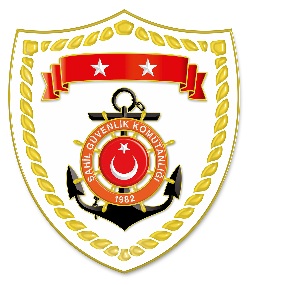 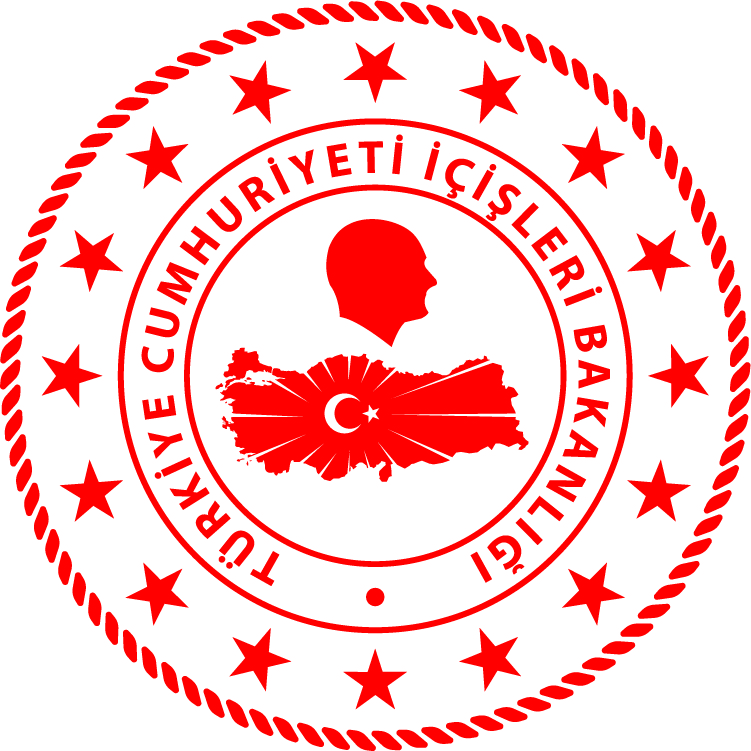 Karadeniz BölgesiAkdeniz BölgesiS.NUTARİHTESPİTUYGULANAN İDARİ PARA CEZASI MİKTARI (TL)CEZANIN KESİLDİĞİİL/İLÇE-MEVKİİAÇIKLAMA114 Eylül 2021Gerçek kişiler için su ürünleri ruhsat tezkeresini ilgililere göstermemek.1.091RİZE/Merkez1 işleme 1.091 TL idari para cezası uygulanmıştır.S.NUTARİHTESPİTUYGULANAN İDARİ PARA CEZASI MİKTARI (TL)CEZANIN KESİLDİĞİİL/İLÇE-MEVKİİAÇIKLAMA114 Eylül 2021Gerçek kişiler için su ürünleri ruhsat tezkeresi olmamak.4.364MERSİN/Tarsus1 işleme 4.364 TL idari para cezası uygulanmıştır.